Photographs 56 Gonville Avenue, Croxley Green, Hertfordshire, WD3 3BYPhotos below show the rear elevation. The proposed extension more or less mirrors the one to the adjoining property, 58 Gonville Avenue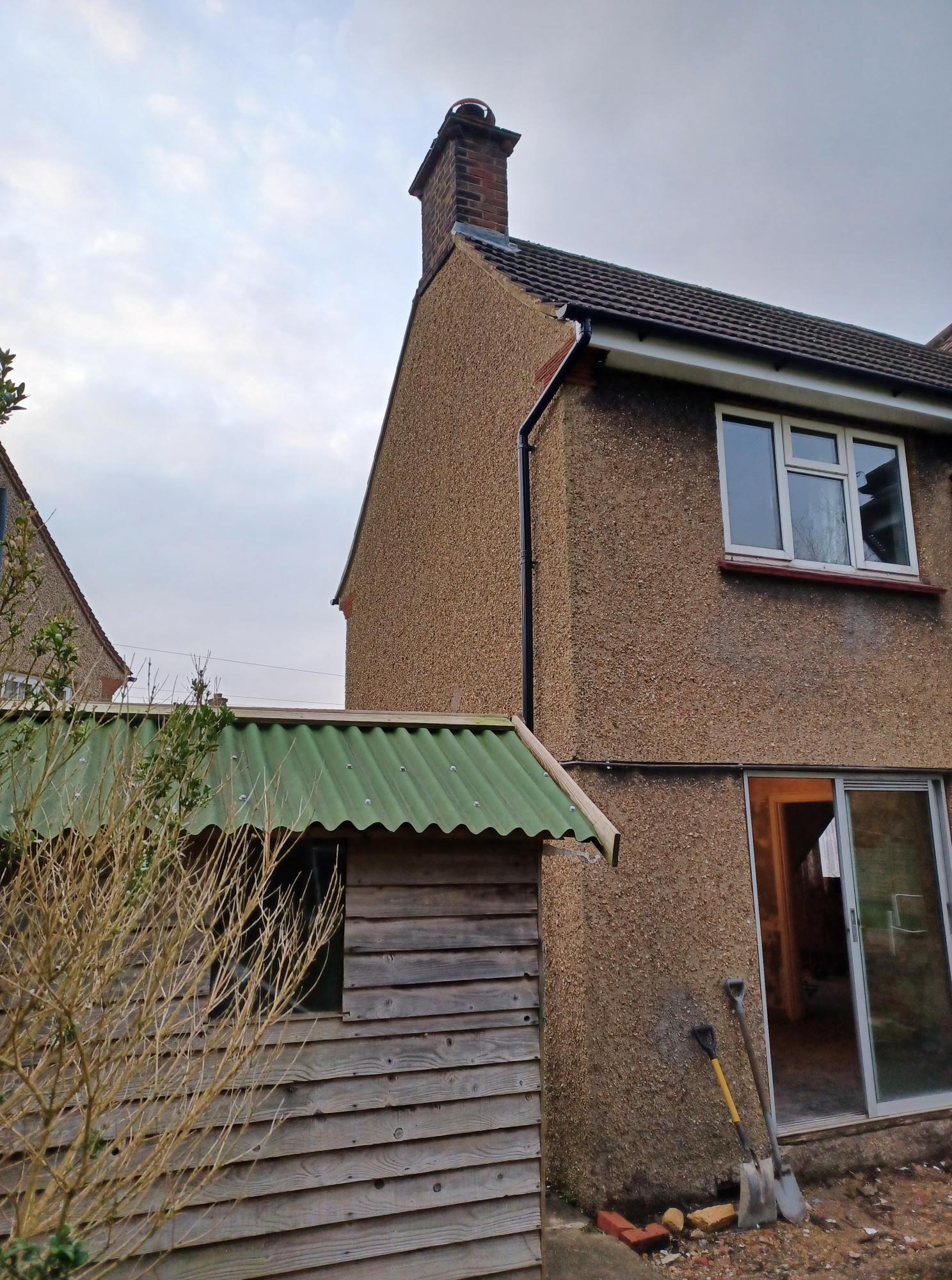 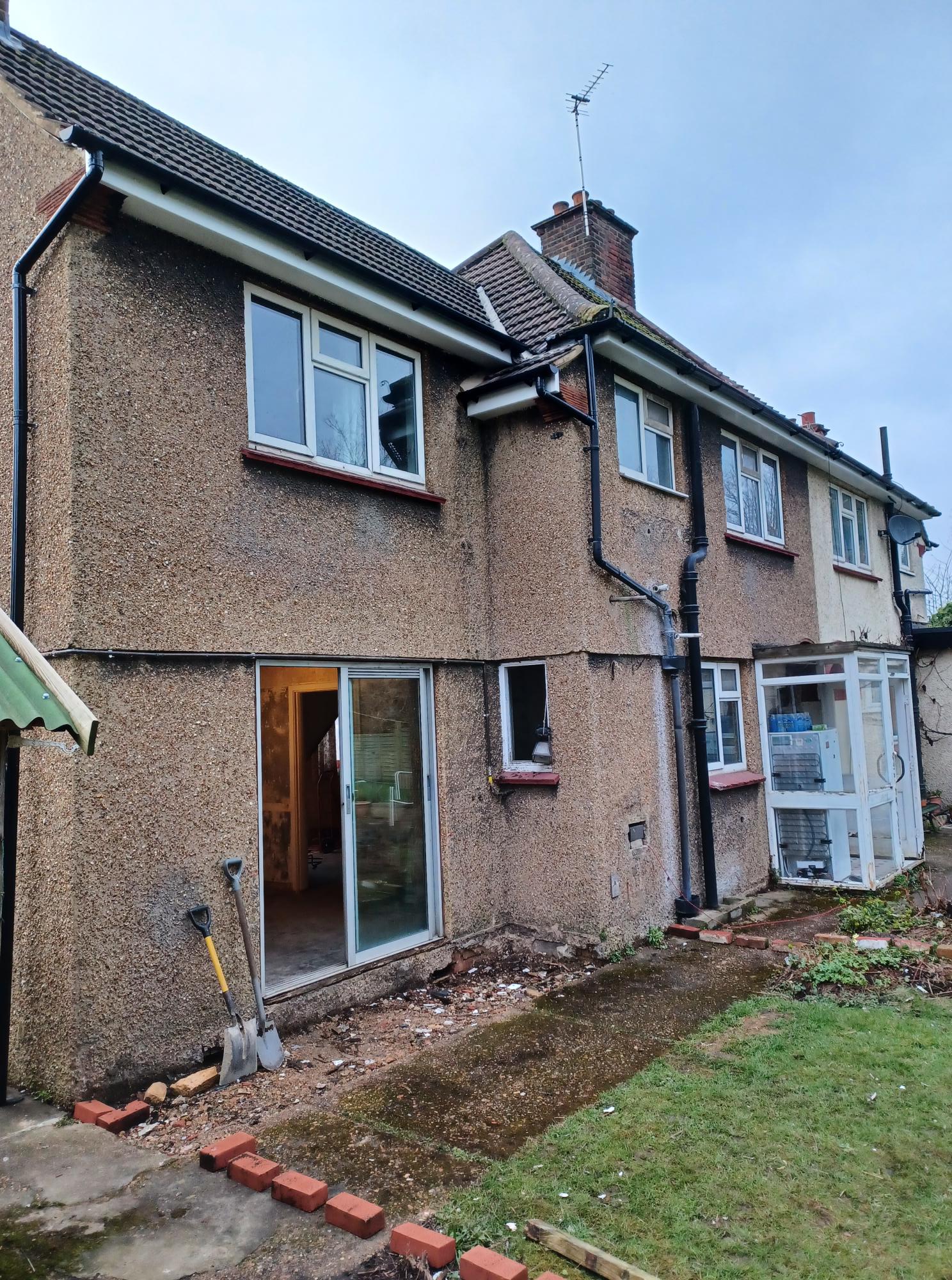 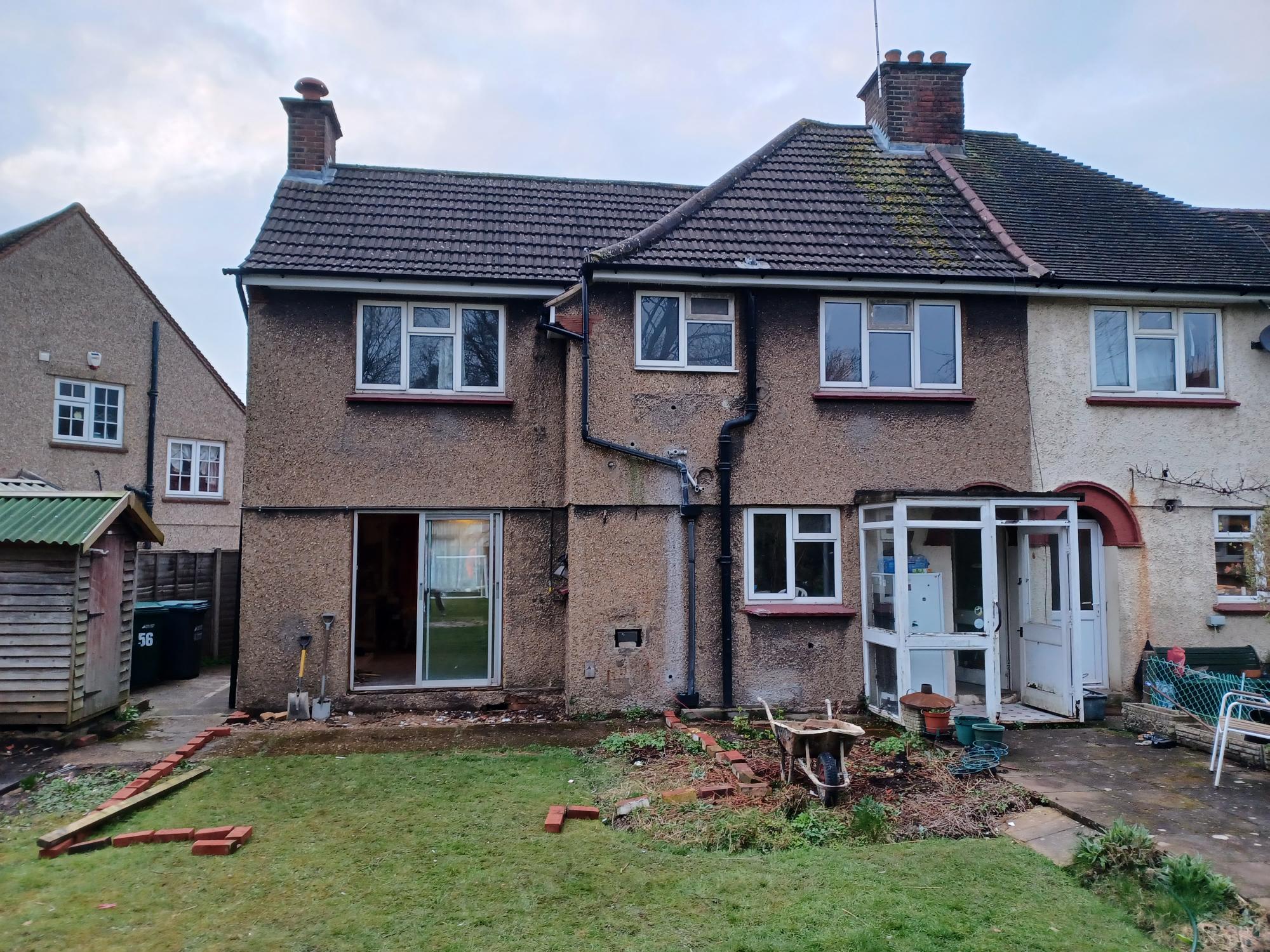 